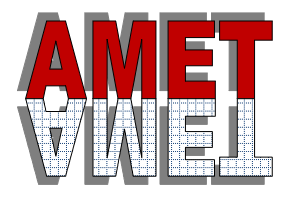 The Association of Mathematics Education TeachersMembership of AMETDo you work in pre- or in-service teacher education? Does your interest lie with mathematics? If you would like the opportunity to share your practice and learn what others are doing then join us. Help us develop a voice for the practice of mathematics teacher education. The association will be most effective if we become representative of the majority of those working in mathematics teacher education.AMET provides a community where members can network, share ideas and discuss issues, particularly in the context of new government and inspection initiatives. AMET run a series of webinars and an annual conference. Members receive email updates informing them of developments in the mathematics education world. Through AMET, members’ voices can be heard in national forums, such as the Joint Mathematics Council (JMC) and the All Party Parliamentary Group (APPG) for the Teaching Profession.  Yearly membership fee is £20If you would like to become a member of AMET then please fill in your details below and return this form to our treasurer Christine Packer via email on c.packer@chester.ac.uk . We will then share details on how to set up payment.We look forward to hearing from you! AMET CommitteeNameInstitutionHome AddressEmail address